Danica I have a good communication and customer service skills; Proficient in Microsoft office has the knowledge how to use POS, motivated with ability to multi-task. Hardworking and willing to be self learn and train.Admin Staff				PUREGOLD DUTY FREE SUBIC INC.					Former K.O.G along Rizal Avenue and Argonaut 					Highway SBFZ					Feb 1, 2016 – June 30, 2016Assistant Branch Manager	Central Luzon Drug Corporation (Mercury Drug)					MD3001 Subic Baraca, Subic Zambales					April 16, 2015- September 30, 2015General Clerk			Central Luzon Drug Corporation (Mercury Drug)					MD531 Ayala Harbor Point,  SBFZ					June 1, 2014 to April 15, 2015Pharmacy Assistant		Central Luzon Drug Corporation (Mercury Drug)					MD531 Ayala Harbor Point, SBFZ					March 16, 2012 to June 1, 2014Age: 			25 y/oBirth date:		August 11, 1990Weight:		50 kgHeight:		5’3’’Status:		SingleCitizenship:		FilipinoReligion:		Catholic	To be part of your company and pursue career development wherein the gained knowledge skills may used enhance for good advantage Tertiary				Bachelor of Science in Nursing					Central Luzon College of Science and Technology					#1 CBMU, Upper Kalaklan. Olongapo City					2010-2011Secondary				Saint Joseph College					18th Street Olongapo City					2006-2007Elementary				Kalalake Elementary School					Pag-asa Olongapo City					2003-2003Click to send CV No & get contact details of candidate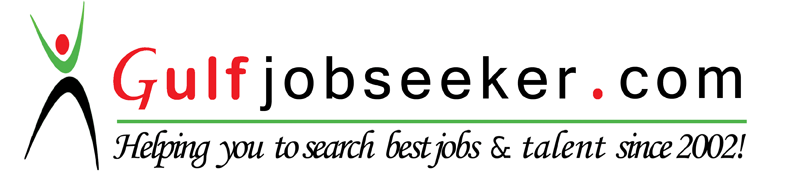 JOB QUALIFICATIONWORK EXPERIENCEPERSONAL BACKGROUNDCAREER OBJECTIVEEDUCATIONAL BACKGROUND